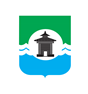 24.02.2021 года № 155РОССИЙСКАЯ  ФЕДЕРАЦИЯИРКУТСКАЯ ОБЛАСТЬДУМА БРАТСКОГО РАЙОНАРЕШЕНИЕО состоянии автомобильных дорог общего пользования в Братском районе и планируемых мероприятиях по ремонту и приведению в надлежащее состояниеЗаслушав информацию начальника отдела по транспорту и связи администрации муниципального образования «Братский район» Александра Александровича Замаратского о состоянии автомобильных дорог общего пользования в Братском районе и планируемых мероприятиях по ремонту и приведению в надлежащее состояние, руководствуясь  статьями  30, 33, 46 Устава муниципального образования  «Братский район», Дума Братского районаРЕШИЛА:1. Информацию начальника отдела по транспорту и связи администрации муниципального образования «Братский район» Александра Александровича Замаратского о состоянии автомобильных дорог общего пользования в Братском районе и планируемых мероприятиях по ремонту и приведению в надлежащее состояние принять к сведению (прилагается).2. Настоящее решение разместить на официальном сайте администрации муниципального образования «Братский район» в разделе «Дума» - www.bratsk.raion.ru.Председатель ДумыБратского района                                                                                С. В. Коротченко Приложение к решению Думы Братского района от 24.02.2021 года № 155Информация о состоянии автомобильных дорог общего пользования в Братском районе и планируемых мероприятиях по ремонту и приведению в нормативное состояниеПо вопросу о состоянии автомобильных дорог общего пользования в Братском районе и о планируемых мероприятиях по ремонту и приведению их в нормативное состояние сообщаем:По  национальному проекту «Безопасные и качественные дороги» в 2020 году  по Братскому району были включены  6 объектов общей стоимостью 341,5  млн. рублей:   - текущий ремонт автомобильной дороги «Братск-Усть-Илимск» на участке 32-40 км протяженностью 8 км.- восстановление изношенных верхних слоев асфальтобетонного покрытия  на автомобильной дороге «Полукольцо» - «Тулун-Братск» участок км 10+655 - км 30 (выборочно) протяженностью 10 км.- восстановление поперечного профиля и ровности проезжей части переходных покрытий с добавлением щебня на автомобильных дорогах: «Подъезд к с.Кобляково» (выборочно)-3,7 км, «Подъезд к п.Боровской» (выборочно) -13,214км, «Подъезд к переправе Добчур» -4 км. Все работы по данным объектам были завершены. Проведено два совещания у мэра Братского района по вопросам выполнения работ в 2020 году и планировании работ на 2021 год с приглашением и.о. директора филиала «Братский» АО «ДСИО» Багаманова И.Р. и начальника отдела по инспектированию автомобильных дорог Шин В.Н.В  2021 году по проекту «Безопасные и качественные дороги» в Братском районе  проходит  6  объектов:- текущий ремонт а/д «Братск-Усть-Илимск» 40-45 км протяженностью 5 км; - текущий ремонт а/д «Подъезд к с.Кузнецовка» - 2,49 км (включая новый мост); - текущий ремонт а/д «Подъезд к с.Новое Приречье» с 0+050 по 6+050 км – 6 км;- текущий ремонт а/д «Полукольцо»-«Тулун-Братск» с 53 по 63 км – 10 км;- работы по восстановлению изношенного асфальтобетонного покрытия  на  а/д   «Братск-Усть-Илимск»  с 0 км – по 15 км (выборочно) – 1,3 км;- работы по восстановлению поперечного профиля и ровности проезжей части переходных покрытий на а/д «Ключи-Булак - Кумейка»  - 7,417 км .По обращению в Министерство строительства, дорожного хозяйства мэра Братского района Дубровина А.С. и в личной беседе с директором ОГКУ «Дирекция» Гординой Ю.В. принято решение добавить 5 км ремонта асфальтобетонного покрытия на «Полукольцо» (км 63 – км 68), а так же включить в план разработки проектной документации в 2021 г. на 15 км. по «Полукольцу» (км 38 – км 53) для включения в план ремонтных работ на 2022 г.В  2022 году по проекту «Безопасные и качественные дороги» в Братском районе  запланированы следующие объекты:- работы по восстановлению изношенного асфальтобетонного покрытия  на  а/д   «Обход г.Братска»  с 10 км – по 29 км (выборочно) – 10 км;- работы по восстановлению поперечного профиля и ровности проезжей части переходных покрытий на а/д «Илир-Кардой-Карай» (выборочно) - 6,661 км .Также готовятся проекты по капитальному ремонту следующих автомобильных дорог: - «Тайшет-Чуна-Братск» км 215- км 220 протяженностью 5 км;- «Подъезд к с.Ключи-Булак» протяженностью 9,2 км;- «Тангуй-Бада» протяженностью 7,4 км.   Данные объекты рассчитаны на 2 года, начало ремонта в 2022 году, окончание в 2023 году, если только проекты пройдут экспертизу.